«Личностно-ориентированный подход в обучении младших школьников».(Из опыта работы учителя начальных классов МБОУ "Новоюласинская СОШ" Джумаевой Т.В.) С развитием общества и государства, повышением уровня культуры населения, начальная школа становится первым звеном непрерывного образования, обеспечивающим успешность дальнейшего обучения. Проанализировав свою педагогическую деятельность, я пришла к заключению, что, действительно, традиционная система образования не всегда раскрывает у детей подлинные возможности их развития, возможности формирования их учебных умений. Познакомившись с трудами ведущих российских и зарубежных ученых, я избрала личностно – ориентированную направленность в качестве главного приоритета в своей работе по обучению и воспитанию учащихся. Эта направленность создаёт другую мотивацию для педагогического труда.Основная характеристика опыта: Воспитание всесторонне развитой личности на основе создания условий для самореализации и самовыражения природных и социально приобретённых возможностей и способностей ребёнка.Актуальность опыта: Начальное обучение – это фундамент всего дальнейшего образования. Его характер, содержание, методы и формы проведения во многом определяют судьбу человека, так как именно в этом возрасте формируются базовые основания личности. Личностно – ориентированный подход направлен на удовлетворение потребностей и интересов ребёнка, развитие в каждом из них уникальных личностных качеств. Поэтому, считаю, актуальной проблему развития индивидуальности каждого ребёнка на основе выявления его индивидуальных особенностей.         В процессе опытно педагогической работы по подготовке и проведению личностно ориентированных учебных занятиях я осознала необходимость применения приёмов и методов актуализации субъективного опыта учащихся на всех этапах урока. Для меня стала очевидной целесообразность опоры на накопленные учеником знания, умения, навыки на всех стадиях изучения нового материала.          Цель для учителя:-  выяснить, как личностно ориентированный подход в обучении будет влиять на получение максимально возможных результатов обучения ;- используя данные диагностических исследований проследить рост мотивации к изучению предметов и формирование у школьников навыков самостоятельной учебной деятельности.           Целевые ориентиры учебных занятий:  - формирование у учащихся системы научных знаний и освоение ими способов деятельности на основе актуализации субъективного опыта детей;- оказание помощи ученикам в поиске и обретении своего индивидуального стиля и темпа учебной деятельности, раскрытии и развитии индивидуальных качеств и интересов - формирование у учащихся исследовательских навыков, ситуации успеха;- создание условий, способствующих развитию творческих способностей, психологической комфортности ;- развитие мотивации детей к учебному процессу.Цели и задачи воспитания:- умение работать в группе, паре;- развитие навыков работы со справочной литературой;- анализ своей деятельности.Целью моей педагогической деятельности, как учителя начальных классов является формирование личности, владеющей подлинно познавательной мотивацией, самоконтролем и самооценкой в учебной работе; владеющей научным мышлением, имеющей чёткие нравственные ориентиры, являющейся гражданином своей страны и патриотом.Задачи, которые я ставлю перед собой, следующие:обеспечение физического и духовного развития ребёнка в таких условиях, когда обучение становится для него благом, радостью, основной формой выражения детской жизни; создание проблемных, поисковых, исследовательских ситуаций на уроках, моделирование ситуации успеха с учётом индивидуальных особенностей учащихся с целью включения их в творческий поиск решения учебных задач; использование учебного материала, как средство воспитания у учащихся чувства патриотизма, чести, любви к Родине и родному краю, формирование активной жизненной позиции. Решение этих задач позволит воплотить в жизнь мою гипотезу: «Я верю в каждого ребёнка, верю и люблю его такого, каков он есть, стремлюсь сохранить и вырастить в нём его индивидуальность, непохожесть на других».Построение и эффективность урока, как основной организационной формы обучения и воспитания младших школьников зависит от конкретных целей, от содержания учебного материала и в значительной мере от методов обучения, которые должны обеспечивать максимально комфортное для детей общение с учителем. Поэтому одним из способов повышения эффективности урока я считаю использование нестандартных форм обучения: уроки-сказки, уроки-путешествия, уроки в форме игр и т.д.Главной задачей является привитие интереса к учебным предметам и удержание интереса в дальнейшем. Этому способствует соединение учебной и игровой деятельности, когда учащиеся работают с познавательной литературой, энциклопедией, выступают с докладами, рефератами и т.д.По данной теме я работаю второй год и буду продолжать работать в дальнейшем, так как видна положительная динамика в обучении и воспитании учащихся. Несмотря на кратковременный опыт по данной проблеме, результативность подобного подхода к преподаванию в начальных классах в современных условиях, на мой взгляд, наглядно представляет качество обученности, мотивации учащихся к учебной деятельности. Так, по предмету литературное чтение качество знаний увеличилось с 66% до 90%, по предмету математика – с 33% до 50%, по предмету русский язык – с 33% до 50%.В ходе мониторинга, проводившего в начале марта 2012 г в первом классе было выявлено следующие УУД. Личностные УУД. Высокий уровень школьной мотивации показали 83 % детей, и лишь 17 % учащихся  показали средний уровень мотивации. Детям в школе нравится, они идут в школу с хорошим настроением.Регулятивные УУД. Высокий уровень показали 33 % обучающихся, 50 % - средний и 17 % - низкий уровень регулятивных УУД.Познавательные УУД. У 83 % учащихся средний уровень сформированности познавательных УУД, 17% имеют высокий уровень.Коммуникативные УУД. 17 % учащихся имеют высокий уровень и 83 % - средний.Вывод: учащиеся 1 класса умеют участвовать в диалоге, в общей беседе, с удовольствием сотрудничают с учителем и одноклассниками, дисциплинированны, неконфликтны. «Описание   педагогического опыта работыучителя  начальных классов Джумаевой Татьяны Витальевны»                                       Тема педагогического опыта: «Личностно-ориентированный подход в обучении младших школьников» «Не нужно доказывать, что образование самое великое  благо для человека.Без образования люди и грубы, и бедны, и несчастны».Н.Г.Чернышевский«Личностно – ориентированный подход в обучении младших школьников»С развитием общества и государства, повышением уровня культуры населения, начальная школа стала выполнять другие приоритетные функции – она теряет свою замкнутость, становится первым звеном непрерывного образования, обеспечивающим успешность дальнейшего обучения. Известные российские ученые И.С Якиманская, О.С.Газман, Е.В. Бондаревская, Э.Н.Гусинский, Е.И.Казакова и многие другие направляют свои усилия на создание теоретических и методологических основ личностно – ориентированного образования.         Проанализировав свою педагогическую деятельность, я пришла к заключению, что, действительно, традиционная система образования не всегда раскрывает у детей подлинные возможности их развития, возможности формирования их учебных умений, поэтому, познакомившись с трудами ведущих российских и зарубежных ученых, я избрала личностно – ориентированную направленность в качестве главного приоритета в своей работе по обучению и воспитанию учащихся. Эта направленность создаёт другую мотивацию для педагогического труда. Кроме того, есть теоретическая готовность и потребность для самоизменения, освоения способов иной педагогической деятельности.Актуальность и перспективность опыта, его практическая значимость для    повышения качества образовательного процесса.         Актуальность опыта: Начальное обучение – это фундамент всего дальнейшего образования. Его характер, содержание, методы и формы проведения во многом определяют судьбу человека, так как именно в этом возрасте формируются базовые основания личности. Личностно – ориентированный подход направлен на удовлетворение потребностей и интересов ребёнка, развитие в каждом из них уникальных личностных качеств. Поэтому, считаю, актуальной проблему развития индивидуальности каждого ребёнка на основе выявления его индивидуальных особенностей.         Новизна предусматривает: -   предлагать детям на уроках разноуровневые задания в виде карточек, памяток, перфокарт- в центре моего внимания как учителя - индивидуальные возможности и интересы учащегося;- максимальное включение ребенка во все формы активности, расширение его реального опыта по предмету.         В процессе опытно педагогической работы по подготовке и проведению личностно ориентированных учебных занятиях мне необходимо осознать необходимость применения приёмов и методов актуализации субъективного опыта учащихся на всех этапах урока, целесообразность опоры на накопленные учеником знания, умения, навыки на всех стадиях изучения нового материала.                                                          Идея опыта.         Воспитание всесторонне развитой личности на основе создания условий для самореализации и самовыражения природных и социально приобретённых возможностей и способностей ребёнка.           Характер решаемой учебно-методической проблемы: - ориентация на приоритет развития ребёнка на основе личностно – ориентированного подхода, позволяющая посредством опоры на систему взаимосвязанных понятий, идей и способов действий обеспечивать и поддерживать процессы самопознания, саморазвития, самосовершенствования и самореализации личности ребёнка, его неповторимой индивидуальности;- применение этого подхода предполагает перераспределение субъектных полномочий в учебно-воспитательном процессе, способствующее преобразованию субъектно-субъектных отношений между педагогом и воспитанником.          Условия возникновения опыта:- осознание учителем важности и необходимости проявления развития субъектных возможностей учащихся, их жизненного опыта;- теоретическая и методическая готовность педагога к проектированию и формированию ситуаций, способствующих актуализации субъектного опыта учащихся на различных стадиях освоения учебного материала;- знание педагогом групповых и индивидуальных особенностей учащихся класса. Эти знания помогают мне составлять учебные задания, адекватные возможностям детей и способствующие их развитию;- готовность и способность учащихся применять свой собственный опыт в процессе познавательной и практической деятельности;- сформированность в учебном сообществе детей и взрослых благоприятного эмоционально – психологического климата;- использование педагогом технологических приёмов и методов, которые способствуют воспроизведению ранее накопленных детьми знаний, умений, навыков. Владею  определённым спектром приёмов и методов актуализации субъектного опыта учащихся и применяю в зависимости от содержания и способов организации учебного занятия  возрастных и индивидуальных особенностей учащихся, специфики конкретной учебной ситуации.Теоретическая база опыта.    В процессе опытно педагогической работы по подготовке и проведению личностно ориентированных учебных занятиях я осознала необходимость применения приёмов и методов актуализации субъективного опыта учащихся на всех этапах урока. Для меня стала очевидной целесообразность опоры на накопленные учеником знания, умения, навыки на всех стадиях изучения нового материала.          Цель для учителя:-  выяснить, как личностно ориентированный подход в обучении будет влиять на получение максимально возможных результатов обучения;- используя данные диагностических исследований проследить рост мотивации к изучению предметов и формирование у школьников навыков самостоятельной учебной деятельности.           Целевые ориентиры учебных занятий:  - формирование у учащихся системы научных знаний и освоение ими способов деятельности на основе актуализации субъективного опыта детей;- оказание помощи ученикам в поиске и обретении своего индивидуального стиля и темпа учебной деятельности, раскрытии и развитии индивидуальных качеств и интересов         Задачи:1. Проанализировать психолого-педагогическую литературу по проблеме личностно ориентированного обучения младших школьников и выявить характерные черты личностно- ориентированного урока.2. Определить и апробировать на учебных  занятиях методы актуализации субъективного опыта ребёнка.3. Выяснить и использовать возможности создания ситуации индивидуального и коллективного выбора для учащихся в учебно-воспитательном процессе.4. Создать на уроке и вне его обстановку общения, организовать и всячески поощрять поисковую, исследовательскую и творческую деятельность учащихся.5. Обеспечить создание благоприятного, комфортного индивидуального образовательного пространства на уроке, педагогическую поддержку каждому ученику, независимо от уровня его развития, чтобы каждый ребёнок мог найти своё место в учебном процессе, проявить свою индивидуальность, развить самостоятельность, инициативу, творчество.Технология опыта.Основные особенности личностно-ориентированного урока.Цель: создать условия для проявления познавательной активности учеников. Средства достижения учителем этой цели:использование разнообразных форм и методов организации учебной деятельности, позволяющих раскрыть субъектный опыт учащихся; создание атмосферы заинтересованности каждого ученика в работе класса; стимулирование учащихся к высказываниям, использованию различных способов выполнения заданий без боязни ошибиться, получить неправильный ответ… использование дидактического материала, позволяющего ученику выбирать наиболее значимые для него вид и форму учебного содержания; Оценка деятельности ученика не только по конечному результату («правильно-неправильно»), но и по процессу его достижения; поощрение стремления ученика находить свой способ работы (решения задачи), анализировать способы работы других учеников в ходе урока, выбирать и осваивать наиболее рациональные; Создание педагогических ситуаций общения на уроке, позволяющих каждому ученику проявлять инициативу, самостоятельность, избирательность в способах работы, предоставление возможности для естественного самовыражения ученика.За время своей педагогической деятельности,  я заметила, что одна из составных трудностей обучения состоит в том, что дети приходят в школу с различной подготовкой, но с большим желанием учиться. И очень скоро у значительной части школьников это желание пропадает, учёба превращается в тяжёлую повинность.  Думаю,    причина   очевидна:  им   предложены такие условия обучения и предъявлены  такие требования, которые превышают уровень их развития. Этого можно избежать, если с первых школьных лет каждый ребёнок окажется в однородной среде, в которой он чувствует себя комфортно, а учёба сопровождается успехом.Опыт работы свидетельствует о том, что все обучающиеся в образовательных школах дети могут усвоить программу. Но в одном и том же классе, на одной и той же ступени обучения встречаются дети, которые очень сильно отличаются друг от друга: одни легко схватывают учебный материал, другие усваивают его с трудом; одни очень активны в процессе обучения, другие проявляют пассивность. Достигнуть высоких результатов при обучении можно только при условии учёта индивидуально-психологических развитий школьника.Работая по программе «Гармония»,  я  использую на своих уроках элементы развивающего обучения. Сравнивая деятельность учителя при организации традиционного и личностно-ориентированного урока (по С.В.Зайцеву) можно увидеть существенные различия:При сохранении традиционных задач начального обучения (овладение чтением, письмом, счётом), я считаю, что на передний план должны выдвигаться цели формирования учебной деятельности, которые включают в себя как личностно-мотивационные, так и операционно-деятельные компоненты.         Компоненты учебной деятельности:1.     Учебный интерес.2.     Целеполагание.3.     Учебные действия:        а) принятие учебной задачи;        б) преобразование учебной задачи;        в) планирование;        г) моделирование;        д) соотнесение результата с образцом;        е) контроль;        ж) оценка.Формы учебной деятельности: групповая, парная, индивидуальная, фронтальная.Методы формирования учебной деятельности:1.     Иллюстративно-объяснительные.2.     Репродуктивные.3.     Исследовательские:      а)  частично-поисковый;      б)  поисковый;      в)  проблемный.4.     Творческие методы.Учебная деятельность, которую я должна сформировать у учащихся, это особая форма активности ученика, направленная на изменение самого себя как субъекта своего учения. На своих уроках я применяю задания, которые позволяют ученику, находится в ситуации выбора. Например: учитель даёт установку – выбор мотивации учения.Задание считается выполненным, если будет решена та или другая задача:Задача 1 интересна тем, что при её решении надо рассуждать, мыслить, однако оценка за её решение не выставляется. Только похвала учителя. Задача 2 менее интересна, но за её решение оценка  выставляется в журнал. В каждом классе все учащиеся делятся на три группы: слабую, среднюю, сильную. Учитывая возможности каждого ученика, я часто предлагаю разноуровневые задания для каждой из групп. Задание под №1 выполняют учащиеся 1 группы (слабые), задание под №2 выполняют учащиеся 2 группы (средние), задание под №3 выполняют учащиеся 3 группы (сильные). При этом учащиеся первой группы, справившись со своим заданием, переходят к следующему заданию. Учащиеся второй группы, справившись со своим заданием, переходят к заданию третьей группы. Учащиеся третьей группы, справившись со своим заданием, переходят к выполнению дополнительного задания под №4, а если дополнительное задание учитель не предлагает, тогда помогают другим учащимся класса. Приведу следующие примеры:Тема: «Числа  21 – 100».На доске записаны примеры:56 – 30           37 + 6042 + 7             30 – 829 – 15           50 – 24№1Реши примеры.№2Составь примеры с обратными действиями.№3Дополни каждый пример вторым действием так, чтобы в ответе получилось 100. Тема: «Нахождение периметра прямоугольника».№1Длина прямоугольника равна 8 см, ширина 4 см. Найди периметр прямоугольника.№2Длина  прямоугольника равна 8 см, а ширина в два раза меньше. Вычисли периметр прямоугольника разными способами.№3Длина прямоугольника равна 8 см, а ширина 4см. Вычисли периметр прямоугольника. Начерти другие прямоугольники с таким же периметром.№4Прямоугольник, длина которого равна 8 см, а ширина 4 см, Таня обложила вокруг счётными палочками. Длина каждой палочки равна 2 см. сколько таких палочек потребовалось? Для индивидуальной работы по русскому языку и литературному чтению я предлагаю детям карточки.Образцы карточек:         Аналогичные задания предлагаются учащимся  и при работе с перфокартами, в которых разноуровневые задания. При этом учитель имеет возможность увидеть продвижение одних и отставание других, а ученик имеет возможность постепенно переходить от менее трудных заданий к более сложным. Благодаря такому подходу активизируется мыслительная деятельность учащихся и поддерживается их интерес к знаниям.Целью моей педагогической деятельности, как учителя начальных классов является формирование личности, владеющей подлинно познавательной мотивацией, самоконтролем и самооценкой в учебной работе; владеющей научным мышлением, имеющей чёткие нравственные ориентиры, являющейся гражданином своей страны и патриотом.Задачи, которые я ставлю перед собой, следующие:обеспечение физического и духовного развития ребёнка в таких условиях, когда обучение становится для него благом, радостью, основной формой выражения детской жизни; создание проблемных, поисковых, исследовательских ситуаций на уроках, моделирование ситуации успеха с учётом индивидуальных особенностей учащихся с целью включения их в творческий поиск решения учебных задач; использование учебного материала, как средство воспитания у учащихся чувства патриотизма, чести, любви к Родине и родному краю, формирование активной жизненной позиции. Решение этих задач позволит воплотить в жизнь мою цель: «Я верю в каждого ребёнка, верю и люблю его такого, каков он есть, стремлюсь сохранить и вырастить в нём его индивидуальность, непохожесть на других».По этим причинам возникает собственный поиск решения проблемы: «Как сделать уроки интересными для ребят, как построить урок так, чтобы дать возможность ученикам развивать свои индивидуальные возможности?»Построение и эффективность урока, как основной организационной формы обучения и воспитания младших школьников зависит от конкретных целей, от содержания учебного материала и в значительной мере от методов обучения, которые должны обеспечивать максимально комфортное для детей общение с учителем. Поэтому одним из способов повышения эффективности урока я считаю использование нестандартных форм обучения: уроки-сказки, уроки-путешествия, уроки в форме игр и т.д.Главной задачей является привитие интереса к учебным предметам и удержание интереса в дальнейшем. Этому способствует соединение учебной и игровой деятельности, когда учащиеся работают с познавательной литературой, энциклопедией, выступают с докладами, рефератами и т.д.   Анализ результативности.По данной теме,  я работаю второй год и буду продолжать работать в дальнейшем, так как видна положительная динамика в обучении и воспитании учащихся. Несмотря на кратковременный опыт по данной проблеме, результативность подобного подхода к преподаванию в начальных классах в современных условиях, на мой взгляд, наглядно представляет качество обученности, мотивации учащихся к учебной деятельности. Так, по предмету литературное чтение качество знаний увеличилось с 66% до 90%, по предмету математика – с 33% до 50%, по предмету русский язык – с 33% до 50%.﻿ 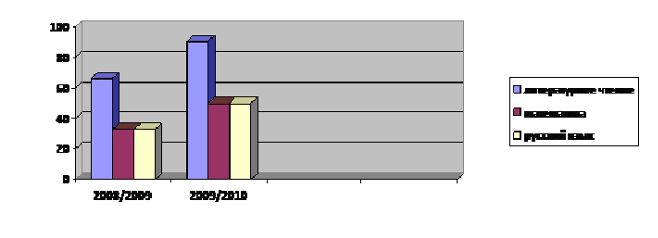 Диагностическая карта изучения мотивацииучения школьников (разработана Н.Г. Калашниковой)Цель: выявить направленность мотивов младших школьников в процессе учения.                   Форма: детям раздаются листы с вопросами.                   Задание: подчеркни, что тебе больше всего нравится (не более 6 выборов). Примечание: жирным шрифтом выделены наиболее яркие моменты, характеризующие направленность мотивов младших школьников в процессе учения.Рекомендации по использованию опыта.Описанный педагогический опыт, я рекомендую использовать в работе учителям начальных классах работающим по программе «Гармония», «Школа России».На традиционном уроке учитель:На личностно-ориентированном уроке учитель:1. Обучает всех детей уставленной сумме ЗУНов.1. Способствует эффективному накоплению каждым ребенком своего собственного личностного опыта.2. Определяет учебные задания, форму работы детей и демонстрирует им образец правильного выполнения заданий.2. Предлагает детям на выбор различные учебные задания и формы работы, поощряет детей к самостоятельному поиску путей решения этих заданий.3. Старается заинтересовать детей в том учебном материале, который предлагает сам.3. Стремиться выявить реальные интересы детей и согласовывать с ними подбор и организацию учебного материала.4. Проводит индивидуальные занятия с отстающими или наиболее подготовленными детьми.4. Ведет индивидуальную работу с каждым учащимся.5. Планирует и направляет детскую деятельность.5. Помогает детям самостоятельно спланировать свою деятельность.6. Оценивает результаты работы детей, подмечая и исправляя допущенные ошибки.6. Поощряет детей самостоятельно оценивать результаты их работы и исправлять допущенные ошибки.7. Определяет правила поведения в классе и следит за их соблюдением детьми.7. Учит детей самостоятельно вырабатывать правила поведения и контролировать их соблюдение.8. Разрешает возникающие конфликты между детьми: поощряет правых и наказывает виноватых.8. Побуждает детей обсуждать возникающие между ними конфликтные ситуации и самостоятельно искать пути их разрешения.интересная                   лукошко  тяжёлая                        коробкуплетёное                       вприпрыжку                         сладкая                         ягодкабежал                            повозкасклеил                           сказка         1.Подбери к словам левого столбика подходящие по смыслу слова из правого столбика.2.Запиши получившиеся пары.3.Подчеркни согласную, которую надо проверить.4.С одним из словосочетаний составь и запиши предложение.                (1-2 задания для 1-ой группы,1-3 задания для 2-ой группы,1-4 задания для 3-ей группы)                Берёза, лес, лист, ель, поле.           1.Для чего служат суффиксы?2.С какими суффиксами можно записать данные слова?3.С каждым словом  запиши ряд однокоренных слов.4.Запиши одно-два предложения с понравившимися тебя словами.(1-2 задания для 1-ой группы,1-3 задания для 2-ой группы,1-4 задания для 3-ей группы)ПамяткаРабота над рассказом1.Как называется рассказ? Кто его написал?2.Прочитай рассказ.Когда происходит действие, которое в нём описывается?3.Назови действующих лиц. Что ты о них знаешь?4.Что случилось с героями? Как они вели себя? Кто из действующих лиц понравился тебе и чем именно?5.О чём ты думал, читая рассказ? (1-3 задания для 1-ой группы,1-4 задания для 2-ой группы,!-5 задания для 3-ей группы).Вопросы для учащихся2009-2010 гг.2010-2011гг.а) Слушать, когда учитель приводит интересные примеры.58%48%б) Изучать и действовать по правилам на уроках.36%18%в) Выполнять упражнения по рус.яз., математике, природоведению и др. предметам.42%46%г) Узнавать, откуда произошли числа, буквы, знаки.15%28%д) Самому составлять задания по рус. яз., математике, природоведению, чтению, труду и т.д.26%32%е) Решать задачи по рус. яз., математике, природоведению, чтению.38%44%ж) Узнавать, почему предмет называется определенным словом.66%72%з) Самому составлять задачи, трудные вопросы по рус. яз., математике, природоведению, чтению, труду и т.д.28%44%и) Узнавать правила написания слов.36%40%к) Слушать, когда учитель рассказывает что-то необычное.66%54%л) Узнавать о математических, лингвистических, учебных действиях.42%48%м) Выводить правила на уроках математики, рус. яз., природоведения и т.д.18%38%н) Работать в группе с одноклассниками.46%54%о) Пользоваться компьютером на уроке.54%62%п) Вести самому часть урока.30%56%р) Готовить интересные сообщения по теме для класса, группы.28%42%с) Проверять работы товарища.30%42%т) Слушать ответ товарища.30%42%у) Объяснять товарищу учебный материал.24%50%я) Составлять и решать проблемы.25%40%